                             RESUME
Soumya Subramaniam                                E-mail : raman_subramaniam@yahoo.com  / Contact No:  +91 9061981040.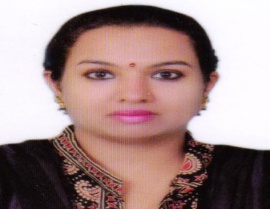 I am looking for a suitable post. A job where I can use my experience  of working in several sectors. I would like to state my managerial and good communication skill s to provide great customer service.A competent professional with over 10 years of experience in:               ≈ Self Grooming / Personal Etiquettes  ≈ Team Management                                                                                     ≈ Administration Management≈ Proficiency in Computers                                                                          ≈ Good Co-ordination with team members  An organized thinker with proven track record of establishing processes, Standard Operating Procedures(SOP’s) , Streamlining Workflow and creating team work environment to enhance productivity innovatively.Excellent interpersonal skills with problem solving, logical thinking and well mannerisms.Delegated clerical and administrative functions Ensured the provision of personalized guest service, coordinating with all departments to meet their requirements and to resolve complaints.Monitoring the overall functioning of processes, identifying improvement areas and implementing adequate measures to maximize customer satisfaction level.Assessing the customer feedback, evaluating areas of improvements & providing critical feedback to the associates on improvements and achieving higher customer matrices. Interviewing and understanding the right employee for the organizationSupport the firm with providing the right training required to the staff.►EMARALD HOTELS & RESORTS, KERALA                                                                 (October 2017-till date)Front Office Manager                                                                                                Handled overall Reception Reported to GM with reports►FERNANDES GROUP, KERALA                                                                                                (March 2017- September 2017)Assistant ManagerPerforming and monitoring the staff closelyMaintaining a crisp record of candidates Well-versed in identifying the competitors for the industryClosely watching the market developments through InternetOnline and offline marketingStaff welfare decisions and salary analysisCost Control of the OfficeMaintaining  a good record of work performed on a daily basis in the form of a Daily report & Reporting to MD directly.►HDFC LTD, COCHIN                                                                                                                (March 2016 – Mar 2017 )   Customer Care Executive Worked  as a Grade 1 level Customer care executive Meeting up the industrial demands of bringing in more customers towards taking loans and convincing them to be more   efficient towards paying interests and achieving monthly targets of the department.Mainly meeting daily and monthly targets set by the BranchMaintain Efficient standards with high level clients and their grievancesDaily Records of fraud calls and enquiries Guiding Group leader for meetings and preparing minutes .►INDIA BUILDERS CORPORATION (IBC), BANGALORE                                                   (Dec 2014 – Oct 2015)   Assistant Sales ManagerHandled Residential projects of IBC Group for Sales and Rentals.Attended Meetings and Business conferences and updated the industry information.Handled online and offline queries and generated business with time to time follow ups.Well-versed in interacting with Clients for suggesting the most viable property range and cultivating relations with them for securing business.Keeping record of daily expenses and income.►DEVONSHIRE GREENS LEISURE HOTELS,KERALA                                                          (Feb 2014-Oct 2014)   Reservations In-chargeHandled Hotels overall bookings  by collaborating with travel agencies and acted as Department in-charge in the absence of Sales Manager.Also attended to guest grievances and reported to FOM and co-ordinated with GM for the same.Recommended the property for tie-ups with new travel portals online.Held training sessions on personal etiquettes for female staff.Interviewing and hiring capable and hardworking staff.Responding and resolving customers problems.Giving detailed information of hotel services and policies.Discussing and assisting with Managers of other departments to manage hotel special activities such as birthday parties, marriage ceremonies, conferences, etc.Arranging Room service and telephone answering service.►DEWA PROJECTS PVT.LTD., COCHIN                                                                                            ( Feb 2012 – Oct 2013)    Relationship OfficerHandled overall customer issues & informing clients of the latest status of projects.Duties of customer follow ups for payments and other technical issues.Managed reception and handled daily enquiries of clients along with administrative duties.Held training sessions for female staff on self-grooming and telephone etiquettes.Preparing work schedules for staff ,helping new staff  to perform their duties.Monitoring performances of staff and ensuring all responsibilities and procedures as per  regulations.Taking various quick decisions for handling high level customers .►TRINITY MAHALASA DURGA SALES & SERVICES, GOA                                                      (April 2009 – Aug 2011)     Executive Assistant cum HR OfficerOrganizing Meetings and preparing agendasAttending meetings on behalf of Chairman and taking down the minutesTaking decisions under the guidance of the ChairmanManaged HR norms and duties related to ESI, PF, Salary, Recruitment and regular activities which were streamlined accordingly.►LONDON CREEK HOTEL APARTMENTS , DUBAI                                                                     (April 2008 – Feb 2009 )    Secretary cum Reservation HeadPerformed secretarial duties such as conducting meetings and maintaining documents of licenses, and maintained confidential documents.Performed bulk reservations and made direct Company dealings and generated future contracts and signing long term deals with the Hotel.Arranging and maintaining seasonal and special facilities for customersOverseeing and ensuring the cleanliness and maintenance of Hotel.►SPLENDID HOTEL APARTMENTS / HOLIDAY INN, AL BARSHA , DUBAI                            (Aug 2008 - Feb 2009 )    Front Desk Assistant Handled Front Office and reservationsWelcoming and registering guests and customersPerformed check-ins  / check-outs  independentlyCreating good relations with Guests and ensuring friendly environment.►MAJORDA BEACH RESORT , GOA                                                                                                 (Mar 2006 – Mar 2007 )    Front Desk AssistantFront Office  and Reception handling.Managed the duties of Guest Relations Officer.►Bachelor of Hospitality Science  BH(Sc)- ,  Sridevi College of Hotel Management , Mangalore ,Karnataka  .Business Development Manager  with Santa Monica Study Abroad Pvt. Ltd, CochinConsultant  at Learning Time(Dealing with Educational books for Children) , BangaloreTraining with  HR consultancy , Goa Jobs Junction, Goa.Completed on the job training with The Capitol, Bangalore, Majorda Beach Resort, Goa.Consultant with Sutherland Global with special training in speaking skills, Cochin.Completed on the job training  as Secretary cum Steno while studying HSSC with Ramakrishna Madeva  Salgaocar Higher  Secondary School, Margao, Goa.Date of Birth:-     26th December, 1984.Nationality   :-     INDIANPassport No  :-    P4055505Date of Issue:-    17/08/2016Date of Expiry:- 16/08/2026Place of Issue  :- CochinLanguages Spoken  :-  English , Hindi , Tamil , Malayalam        References on Request:       Thanking you,       Soumya SubramaniamPROFILE SUMMARYCORE COMPETENCIESCAREER HIGHLIGHTSEDUCATIONTRAININGS & DEVELOPMENTSCOMPUTER SKILLSMicrosoft Excel, Word , Powerpoint , MS Office ,Opera(6th Version), Micros Fidelios, Clarity, Hotsoft,Photoshop.PERSONAL DETAILS -                                                                                        